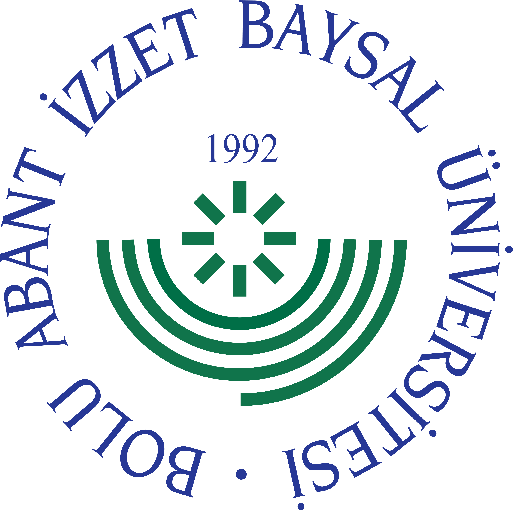 
     GÖREV YETKİ VE SORUMLULUK
FORMU     Bu formda açıklanan görev tanımını okudum. Görevimi burada belirtilen şekilde yerine getirmeyi kabul ediyorum.           ONAYLAYANDoküman NoGT - 200İlk Yayın TarihiBaskı NoRevizyon No/TarihBirimiİdari ve Mali İşler Daire BaşkanıGörev UnvanıTaşınır Kayıt Kontrol Şube MüdürüBağlı Olduğu YöneticiDaire BaşkanıYerine Vekalet Edecek KişiGörevlendirilen PersonelGörev, Yetki ve SorumluluklarBirimde yürütülen faaliyetlere ilişkin kurum içi ve kurum dışı yazışmaların hazırlanmasını sağlamak, incelemek ve Daire Başkanının onayına sunmak, Birim bünyesinde yürütülen faaliyetlere ilişkin planlamalar yapmak, istatistiksel veriler tutmak, raporlar hazırlamak ve bunları Daire Başkanına iletmek. Yürüttüğü faaliyetler ilişkin Daire Başkanına düzenli olarak bilgi vermek. Birimle ilgili mevzuatları takip ederek, değişen mevzuatları kendisine bağlı personel ile Daire Başkanına iletmek. Birimle ilgili her türlü evrakı standart dosya düzenine göre hazırlanması, dosyalanması ve arşivlenmesini sağlamak. Tüketime yönelik sarf malzemeleri, dayanıklı tüketim malzemeleri ve makine teçhizatları (satın alma, devri, hurda bağış, hibe vb.) taşınır kayıt işlemlerini ve ambar stoklarının yürürlükte bulunan Taşınır Mal Yönetmeliği hükümleri çerçevesinde takiplerini ve kontrollerini yapmak, Üniversitemize bağlı tüm birimlerin mevzuata uygun olarak kayıtları silinen demirbaşların (metal, elektronik) malzemelerin Makine Kimya Endüstrisi, HURDASAN Müdürlüğü’ne gerekli yazışmaları hazırlamak,Deponun düzenlenmesi ve temizlenmesini taşınır kayıt kontrol yetkilisi gözetiminde yapmak. Depodaki malzemenin güvenliğini ve korumasını sağlamak. Görevi ile ilgili süreçleri Üniversitemiz Kalite Politikası ve Kalite Yönetim Sistemi çerçevesinde, kalite hedefleri ve prosedürlerine uygun olarak yürütmek, Bağlı bulunduğu yönetici veya üst yöneticilerin, görev alanı ile ilgili vereceği diğer işleri iş sağlığı ve güvenliği kurallarına uygun olarak yapmak, Bütçe ve Yatırım Şube Müdürü, yukarıda yazılı olan bütün bu görevleri kanunlara ve yönetmeliklere uygun olarak yerine getirirken Daire Başkanına karşı sorumludur.UnvanıTarihAdı SoyadıİmzaUnvanıTarihAdı Soyadıİmza